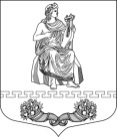 МУНИЦИПАЛЬНЫЙ  СОВЕТ  ВНУТРИГОРОДСКОГО  МУНИЦИПАЛЬНОГО ОБРАЗОВАНИЯ  САНКТ-ПЕТЕРБУРГА  МУНИЦИПАЛЬНОГО  ОКРУГА  ПАРНАС30.09.2013 года                 г. Санкт-Петербург                                 № 7/3Р Е Ш Е Н И ЕО представлении лицами, замещающими муниципальные должности сведений о доходах, об имуществе и обязательствах имущественного характера, а также сведений о доходах, об имуществе и обязательствах имущественного характера своих супруги (супруга) и несовершеннолетних детей В соответствии с Федеральным законом от 25.12.2008 № 273-ФЗ «О противодействии коррупции», Федеральным законом от 06.10.2003 № 131-ФЗ «Об общих принципах организации местного самоуправления в Российской Федерации», Уставом внутригородского муниципального образования Санкт-Петербурга муниципального округа Парнас, рассмотрев предложение Прокуратуры Выборгского района от 22.08.2013 № 07-24/2013, муниципальный совет  внутригородского муниципального образования Санкт-Петербурга муниципального округа Парнас,РЕШИЛ:1.Утвердить Положение о порядке представления лицами, замещающими муниципальные должности, сведений о доходах, об имуществе и обязательствах имущественного характера, а также сведений о доходах, об имуществе и обязательствах имущественного характера своих супруги (супруга) и несовершеннолетних детей.2. Отменить решение муниципального совета внутригородского муниципального образования Санкт-Петербурга муниципального округа Парнас от 05.08.2013г. № 6/2 «О представлении лицами, замещающими муниципальные должности сведений о доходах, об имуществе и обязательствах имущественного характера, а также сведений о доходах, об имуществе и обязательствах имущественного характера своих супруги (супруга) и несовершеннолетних детей».3. Настоящее решение вступает в силу после его официального опубликования.4. Контроль за исполнением настоящего решения оставляю за собой.Глава муниципального образования				А.В.ЧерезовПриложение к решениюмуниципального совета внутригородскогомуниципального образования Санкт-Петербурга муниципального округа Парнасот 30.09.2013 г. № 7/3ПОЛОЖЕНИЕо порядке представлении лицами, замещающими муниципальные должности сведений о доходах, об имуществе и обязательствах имущественного характера, а также сведений о доходах, об имуществе и обязательствах имущественного характера своих супруги (супруга) и несовершеннолетних детей Настоящее Положение  о порядке представления лицами, замещающими муниципальные должности, сведений о доходах, об имуществе и обязательствах имущественного характера, а также сведений о доходах, об имуществе и обязательствах имущественного характера своих супруги (супруга) и несовершеннолетних детей в соответствии с Федеральным законом от 25.12.2008 № 273-ФЗ «О противодействии коррупции» определяет порядок представления лицами, замещающими муниципальные должности, сведений о доходах, об имуществе и обязательствах имущественного характера, а также сведений о доходах, об имуществе и обязательствах имущественного характера своих супруги (супруга) и несовершеннолетних детей (далее-сведения о доходах).Сведения о доходах представляют:Глава внутригородского муниципального образования Санкт-Петербурга муниципального округа Парнас;Заместитель главы внутригородского муниципального образования Санкт-Петербурга муниципального округа Парнас (- далее лица, замещающие муниципальные должности).3. Сведения о доходах представляются лицами, замещающими муниципальные должности в муниципальный совет внутригородского муниципального образования Санкт-Петербурга муниципального округа Парнас ежегодно, не позднее 1 апреля года, следующего за отчетным годом.4. Лицо, замещающее муниципальную должность, указанную в пункте 2 настоящего Положения, представляет:4.1. сведения о доходах, полученных за отчетный период (с 1 января по 31 декабря) от всех источников (включая денежное содержание, пенсии, пособия иные выплаты), а также сведения об имуществе, принадлежащем ему на праве собственности и своих обязательствах имущественного характера по состоянию на конец отчетного периода;4.2. сведения о доходах своих супруги (супруга) и несовершеннолетних детей, полученных за отчетный период (с 1 января по 31 декабря) от всех источников (включая денежное содержание, пенсии, пособия иные выплаты), а также сведения об имуществе, принадлежащем им на праве собственности и своих обязательствах имущественного характера по состоянию на конец отчетного периода;5. В случае, если лицо, замещающее муниципальную должность, обнаружило, что в представленных им сведениях о доходах не отражены или не полностью отражены какие-то сведения либо имеются ошибки, они вправе представить уточненные сведения о доходах в порядке, установленном настоящим положением.Лицо, замещающее муниципальную должность, может представить уточненные сведения в течение трех месяцев после окончания срока, указанного в пункте 3 настоящего положения.6. Сведения о доходах, представляемые лицом, замещающим муниципальную должность, приобщаются к личному делу лица, замещающего муниципальную должность.7. Сведения о доходах, предоставляемые лицами, замещающими муниципальные должности, относятся к информации ограниченного доступа.8. Муниципальные служащие, в должностные обязанности которых входит работа со сведениями о доходах, виновные в их разглашении или использовании в целях, не предусмотренных законодательством Российской Федерации, несут ответственность в соответствии с законодательством Российской Федерации.9. В случае непредставления или представления неполных или недостоверных сведений о доходах лицо, замещающее муниципальную должность, несет ответственность в соответствии с законодательством Российской Федерации.10. Сведения о доходах за 2012 год, представляются лицами, замещающими муниципальные должности, не позднее 30 сентября 2013 года.